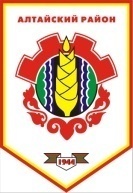 РОССИЙСКАЯ ФЕДЕРАЦИЯРЕСПУБЛИКА ХАКАСИЯАлтайский районНовомихайловский сельсоветРАСПОРЯЖЕНИЕ26.07.2016                                             				  		№ 22« О принятии на обязательные работы»                                                           с. НовомихайловкаПринять на обязательные работы с 27.07.2016г. Червякова Александра Александровича, 14.10.1977 г.рождения на основании постановления мирового суда от 14.07.2016 г.в виде обязательных работ 65 часов .Ответственным за выполнение осужденным, ведение ежедневного индивидуального табеля и ежемесячное направление его копий в адрес Управление Федеральной службы (УФССП России по Республика Хакасия) Алтайский районный отдел судебных приставов Республика Хакасия, Алтайский район, с. Белый яр, ул.Мира, 5а назначить специалиста 1 кат. Бутину А.А.Глава Новомихайловского сельсовета                                                     П.А. Лавринов